Christmas at the ZoneThe school store needs your creative input! You have been hired to come up with a special Christmas promotion that boosts the Zone’s revenue!Step 1 (Get some ideas!):								/6Brainstorm different products you could sell at the store. Your budget is between $30 and $50. What would students buy during Christmas? You should list at least three ideas here!Step 2 (Cost analysis):								/6Where can we buy the product for the cheapest price? How much should we sell it for? How much profit does the store make if we sell out?Step 3 (Prepare a pitch):								/6The store managers will decide which product the store will sell. Prepare a 1 minute pitch/presentation to show them why your idea is the best one!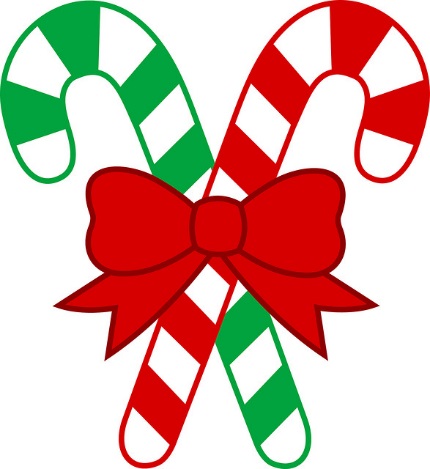 